Цена: бесплатноРОССИЙСКАЯ ФЕДЕРАЦИЯИРКУТСКАЯ ОБЛАСТЬ  ИРКУТСКИЙ РАЙОНХОМУТОВСКОЕ МУНИЦИПАЛЬНОЕ ОБРАЗОВАНИЕАДМИНИСТРАЦИЯПОСТАНОВЛЕНИЕ05.08.2021 № 129 о/д       с. ХомутовоОб утверждении требований к порядку разработки и принятия правовых актов о нормировании в сфере закупок товаров, работ, услуг для обеспечения муниципальных нужд Хомутовского муниципального образования и подведомственных учреждений администрации Хомутовского муниципального образования, содержанию указанных актов их обеспечению их исполнения.В соответствии с ч. 4 ст. 19 Федерального закона от 5 апреля 2013 года № 44-ФЗ «О контрактной системе в сфере закупок товаров, работ, услуг для обеспечения государственных и муниципальных нужд», руководствуясь ст. 14 Федерального закона от 06.10.2003 № 131-ФЗ «Об общих принципах организации местного самоуправления в Российской Федерации», Уставом Хомутовского муниципального образования, Администрация Хомутовского муниципального образованияПОСТАНОВЛЯЕТ:Утвердить Требования к порядку разработки и принятия правовых актов о нормировании в сфере закупок товаров, работ, услуг для обеспечения муниципальных нужд Хомутовского муниципального образования и подведомственных учреждений администрации Хомутовского муниципального образования содержанию указанных актов и обеспечению их исполнения (Приложение). 2. Опубликовать настоящее постановление в установленном законом порядке.3. Контроль за исполнением настоящего постановления возложить на первого заместителя Главы администрации.Исполняющий обязанностиГлавы администрации                                                               А.В. Иваненко УтвержденоПостановлением администрацииХомутовского муниципального образования От 05.08.2021 № 129 о/дТРЕБОВАНИЯ К ПОРЯДКУ РАЗРАБОТКИ И ПРИНЯТИЯ ПРАВОВЫХ АКТОВ О НОРМИРОВАНИИ В СФЕРЕ ЗАКУПОК ДЛЯ ОБЕСПЕЧЕНИЯ МУНИЦИПАЛЬНЫХ НУЖД ХОМУТОВСКОГО МУНИЦИПАЛЬНОГО ОБРАЗОВАНИЯ И ПОДВЕДОСТВЕННЫЕ УЧРЕЖДЕНИЙ ХОМУТОВСКОГО МУНИЦИПАЛЬНОГО ОБРАЗОВАНИЯ, СОДЕРЖАНИЮ УКАЗАННЫХ АКТОВ И ОБЕСПЕЧЕНИЮ ИХ ИСПОЛНЕНИЯ1. Настоящий документ определяет требования к порядку разработки и принятия, содержанию, обеспечению исполнения следующих правовых актов: 1.1. Администрации Хомутовского муниципального образования – Администрации сельского поселения (далее - Администрация), утверждающих: правила определения нормативных затрат на обеспечение функций муниципальных органов (включая подведомственные учреждения); правила определения требований к отдельным видам товаров, работ, услуг (в том числе предельные цены товаров, работ, услуг), закупаемым для обеспечения муниципальных нужд; 1.2. Подведомственных учреждений Хомутовского муниципального образования:нормативные затраты;требования к отдельным видам товаров, работ, услуг (в том числе предельные цены товаров, работ, услуг), закупаемым Администрацией и подведомственными учреждениями Хомутовского муниципального образования;Правовые акты, указанные в пункте 1 настоящих Требований, разрабатываются в форме постановлений Администрации Хомутовского муниципального образования.3. Для проведения обсуждения в целях общественного контроля проектов правовых актов, указанных в пп. 1.1 п. 1 настоящих Требований, в соответствии с пунктом 6 общих требований к порядку разработки и принятия правовых актов о нормировании в сфере закупок, содержанию указанных актов и обеспечению их исполнения, утвержденных постановлением Правительства Российской Федерации от 18.05.2015 № 476, Администрация размещает проекты указанных правовых актов и пояснительные записки к ним в установленном порядке единой информационной системе в сфере закупок.4. Срок проведения обсуждения в целях общественного контроля составляет 5 рабочих дней со дня размещения проектов правовых актов, указанных в пункте 1 настоящих требований, в единой информационной системе в сфере закупок. 5. Администрация рассматривают предложения общественных объединений, юридических и физических лиц, поступившие в электронной или письменной форме в срок, установленный муниципальными органами, в соответствии с законодательством Российской Федерации о порядке рассмотрения обращений граждан.6. Администрация не позднее 30 рабочих дней со дня истечения срока, указанного в пункте 5 настоящих требований, размещают в единой информационной системе в сфере закупок протокол обсуждения в целях общественного контроля, который должен содержать информацию об учете поступивших предложений общественных объединений, юридических и физических лиц и (или) обоснованную позицию Администрации о невозможности учета поступивших предложений.7. По результатам обсуждения в целях общественного контроля Администрация при необходимости принимают решение о внесении изменений в проекты правовых актов, указанных в пункте 1 настоящих требований. 8. При обосновании объекта и (или) объектов закупки учитываются изменения, внесенные в правовые акты, указанные в абзаце втором подпункта 1.2. настоящих сведений, до представления Администрации распределения бюджетных ассигнований в порядке, установленном финансовым органом.9. Администрация в течении 7 рабочих дней со дня принятия правовых актов, указанных в подпункте 1.2. настоящих требований, размещают эти правовые акты в установленном порядке в единой информационной системе в сфере закупок. 10. Внесение изменений в правовые акты, указанные в подпункте 1.2. настоящих требований, осуществляется в порядке, установленном для их принятия. 11. Постановление Администрации Хомутовского муниципального образования, утверждающее правила определения требований к отдельным видам товаров, работ, услуг, должно определять:а) порядок определения значений характеристик (свойств) отдельных видов товаров, работ, услуг (в том числе предельных цен товаров, работ, услуг), включенных в утвержденный Правительством Российской Федерации перечень отдельных видов товаров, работ, услуг;б) порядок отбора отдельных видов товаров, работ, услуг (в том числе предельных цен товаров, работ, услуг), закупаемых самой Администрацией и подведомственными ей учреждениями (далее - ведомственный перечень);в) форму ведомственного перечня.12. Постановление Администрации Хомутовского муниципального образования, утверждающее правила определения нормативных затрат, должно определять:а) порядок расчета нормативных затрат, в том числе формулы расчета;б) обязанность Администрации определить порядок расчета нормативных затрат, для которых порядок расчета не определен Правительством Российской Федерации;в) требование об определении Администрации нормативов количества и (или) цены товаров, работ, услуг, в том числе сгруппированных по должностям работников и (или) категориям должностей работников.13. Правовые акты Администрации, утверждающие требования к отдельным видам товаров, работ, услуг, должны содержать следующие сведения:а) наименования заказчиков, в отношении которых устанавливаются требования к отдельным видам товаров, работ, услуг (в том числе предельные цены товаров, работ, услуг);б) перечень отдельных видов товаров, работ, услуг с указанием характеристик (свойств) и их значений.14. Администрация разрабатывает и утверждает индивидуальные, установленные для каждого работника, и (или) коллективные, установленные для нескольких работников, нормативы количества и (или) цены товаров, работ, услуг по структурным подразделениям указанных органов.15. Правовые акты Администрации, утверждающие нормативные затраты, должны определять:а) порядок расчета нормативных затрат, для которых правилами определения нормативных затрат не установлен порядок расчета;б) нормативы количества и (или) цены товаров, работ, услуг, в том числе сгруппированные по должностям работников и (или) категориям должностей работников.16. Требования к отдельным видам товаров, работ, услуг и нормативные затраты применяются для обоснования объекта и (или) объектов закупки соответствующего заказчика Хомутовского муниципального образования.И.о. начальника экономического отдела                                           В.В. МаксимоваРОССИЙСКАЯ ФЕДЕРАЦИЯИРКУТСКАЯ ОБЛАСТЬ  ИРКУТСКИЙ РАЙОНХОМУТОВСКОЕ МУНИЦИПАЛЬНОЕ ОБРАЗОВАНИЕАДМИНИСТРАЦИЯПОСТАНОВЛЕНИЕ06.08.2021 № 131 о/д       с. ХомутовоО внесении изменений в Постановление администрации  Хомутовского муниципального образования  25.06.2021 года №108 о/дРуководствуясь ст.14 Федерального закона от 6 октября 2003 года №131-ФЗ «Об общих принципах организации местного самоуправления в Российской Федерации», руководствуясь ст.6 Устава  Хомутовского муниципального образования, Администрация Хомутовского муниципального образованияПОСТАНОВЛЯЕТ:1. Внести изменения в Постановление администрации Хомутовского муниципального образования от 25.06.2021 года № 108 о/д «Об утверждении порядка определения межбюджетных трансфертов передаваемых бюджету Иркутского районного муниципального образования из бюджета Хомутовского муниципального образования  на осуществление в 2021 органом местного самоуправления Иркутского  районного муниципального образования полномочия по решению вопроса местного значения «Участие в предупреждении и ликвидации последствий чрезвычайных ситуаций  в границах поселения»» (далее  постановление):1.1. В наименовании постановления цифры «2021» заменить на «2022»1.2. В п.3 Приложения к постановлению слова «Разработка проектов правовых актов в области предупреждения и ликвидации последствий чрезвычайных ситуаций на территории поселений» заменить словами «Оказание методической помощи в разработке проектов правовых актов в области предупреждения и ликвидации последствий чрезвычайных ситуаций на территории поселений».2.Опубликовать настоящее постановление в установленном законом порядке.3.Контроль за исполнением настоящего постановления возложить на Первого заместителя Главы администрации.Исполняющий обязанности                             главы Администрации                                                                 А.В. ИваненкоСообщение о возможном установлении публичного сервитута в границах, согласно прилагаемой схеме.Орган, рассматривающий ходатайство об установлении публичного сервитута: администрация Иркутского районного муниципального образования. Цель установления публичного сервитута: для размещения объекта электросетевого хозяйства: «Электрическая сеть поле большая левая». Публичный сервитут, площадью 19 712 кв.м, в отношении:  - части   земельного участка с кадастровым номером 38:06:100922:4536, площадью 4174 кв.м;  -  части   земельного участка с кадастровым номером 38:06:100922:4626, площадью 3937 кв.м;  -  части   земельного участка с кадастровым номером 38:06:000000:3917, площадью 6771 кв.м;     -  неразграниченные земли сельскохозяйственного назначения площадью – 4830 кв.м, в границах согласно приложению 1.  Ознакомиться с поступившим ходатайством об установлении публичного сервитута и прилагаемым к нему описанием местоположения границ публичного сервитута, подать заявление об учете прав на земельные участки: 664007, г. Иркутск, ул. Декабрьских Событий, д. 119а, этаж 2, каб. 211, вторник, четверг с 08-00 до 17-00, перерыв с 12-00 до 12-48. Срок подачи заявлений об учете прав на земельные участки: 30 календарных дней со дня опубликования настоящего сообщения. 4. Настоящее сообщение подлежит опубликованию в газете «Ангарские огни», размещению в информационно-телекоммуникационной сети «Интернет» на официальном сайте Иркутского районного муниципального образования www.irkraion.ru   Публичный сервитут необходим для размещения объекта электросетевого хозяйства: «Электрическая сеть поле большая левая».  Выбор места размещения линейного объекта обусловлен технологическими требованиями, экономической целесообразностью и минимально возможными пересечениями с земельными участками, находящимися в частной собственности. Описание местоположения границ публичного сервитута: схема расположения границ публичного сервитута,  приложение к настоящему сообщению.                                                                           Исполняющая обязанностипредседателя Комитета                                    А.Н. ФедченкоПриложение 1  к постановлению администрацииИркутского  районного муниципального образования                                                                                      от «___»_________2021 г     №________СХЕМА РАСПОЛОЖЕНИЯ  ГРАНИЦ  ПУБЛИЧНОГО СЕРВИТУТА                                                  Исполняющий обязанности                                        заместителя Мэра района                                             И.Б. КузнецовСообщение о возможном установлении публичного сервитута в границах, согласно прилагаемой схеме.	Орган, рассматривающий ходатайство об установлении публичного сервитута: администрация Иркутского районного муниципального образования.Цель установления публичного сервитута: для размещения объекта электросетевого хозяйства: «КТП 10/0,4 кВ с ВЛ 0,4 кВ и линейным ответвлением от ВЛ 10 кВ «Карлук-Садоводство» 5,6 км восточнее д. Тайтура, 6,2 км северо-восточнее д. Грановщина»;Публичный сервитут, площадью 1083 кв.м, в отношении: 	- части   земельного участка с кадастровым номером 38:06:100801:5098, площадью 213 кв.м; 	- земли, государственная собственность на которые не разграничена, площадью – 870 кв.м, в границах согласно приложению     Ознакомиться с поступившим ходатайством об установлении публичного сервитута и прилагаемым к нему описанием местоположения границ публичного сервитута, подать заявление об учете прав на земельные участки: 664007, г. Иркутск, ул. Декабрьских Событий, д. 119а, этаж 2, каб. 211, вторник, четверг с 08-00 до 17-00, перерыв с 12-00 до 12-48. Срок подачи заявлений об учете прав на земельные участки: 30 календарных дней со дня опубликования настоящего сообщения.4. Настоящее сообщение подлежит опубликованию в газете «Ангарские огни», размещению в информационно-телекоммуникационной сети «Интернет» на официальном сайте Иркутского районного муниципального образования www.irkraion.ru Публичный сервитут необходим для размещения объекта электросетевого хозяйства: «КТП 10/0,4 кВ с ВЛ 0,4 кВ и линейным ответвлением от ВЛ 10 кВ «Карлук-Садоводство» 5,6 км восточнее д. Тайтура, 6,2 км северо-восточнее д. Грановщина»;       Выбор места размещения линейного объекта обусловлен технологическими требованиями, экономической целесообразностью и минимально возможными пересечениями с земельными участками, находящимися в частной собственности.Описание местоположения границ публичного сервитута: схема расположения границ публичного сервитута,  приложение к настоящему сообщению.        Председатель  Комитета                                    С.Н. Чекашкин                                     Приложение 1  к постановлению администрацииИркутского районного муниципального образования                                                                                      от «___»_________2021 г     №________СХЕМА РАСПОЛОЖЕНИЯ  ГРАНИЦ  ПУБЛИЧНОГО СЕРВИТУТА                                                                             Исполняющий обязанности               заместителя Мэра района                              И.Б. КузнецовРОССИЙСКАЯ ФЕДЕРАЦИЯИРКУТСКАЯ ОБЛАСТЬ  ИРКУТСКИЙ РАЙОНХОМУТОВСКОЕ МУНИЦИПАЛЬНОЕ ОБРАЗОВАНИЕАДМИНИСТРАЦИЯПОСТАНОВЛЕНИЕ09.08.2021 № 133 о/д       с. ХомутовоВ соответствии со статьей 8 Градостроительного кодекса Российской Федерации, Федеральным законом от 06.10.2003 №131-ФЗ «Об общих принципах организации местного самоуправления в Российской Федерации», Уставом Хомутовского муниципального образования, Администрация Хомутовского муниципального образованияПОСТАНОВЛЯЕТ:В постановление администрации от 20.06.2018 №84 о/д «Об утверждении муниципальной программы «Развитие и управление имуществом и земельными ресурсами Хомутовского муниципального образования на 2018 – 2022 годы» внести следующие изменения: В паспорте муниципальной программы «Развитие и управление имуществом и земельными ресурсами Хомутовского муниципального образования на 2018 – 2022 годы» раздел объем и источники финансирования программы читать в следующей редакции:1.2. В разделе 6 муниципальной программы «Ресурсное обеспечение муниципальной программы» слова «Общий объем финансирования муниципальной программы составляет 21 680,31 тыс. руб.» заменить словами «Общий объем финансирования муниципальной программы составляет 10 015,89 тыс. руб.»;1.3. Приложение № 1 к муниципальной программе Хомутовского муниципального образования «Развитие и управление имуществом и земельными ресурсами Хомутовского муниципального образования на 2018 – 2022 годы» изменить и изложить в новой редакции (Приложение).2. Признать утратившим силу Постановление администрации Хомутовского муниципального образования от 14.04.2020 №52 о/д «О внесении изменений в муниципальную программу «Развитие и управление имуществом и земельными ресурсами Хомутовского муниципального образования на 2018 – 2022 годы».3. Опубликовать настоящее постановление в установленном законом порядке.4. Контроль за исполнением настоящего постановления возложить на Первого заместителя Главы администрации.                                                                                                 Исполняющий обязанности   Главы администрации                              А.В.Иваненко    АВГУСТ2021г.№ 20Учредитель газеты – администрация Хомутовского муниципального образованияУсловный номер земельного участка :ЗУ Условный номер земельного участка :ЗУ Условный номер земельного участка :ЗУ Условный номер земельного участка :ЗУ Условный номер земельного участка :ЗУ Условный номер земельного участка :ЗУ Условный номер земельного участка :ЗУ Площадь испрашиваемого публичного сервитута  19712 м2  в том числеПлощадь испрашиваемого публичного сервитута  19712 м2  в том числеПлощадь испрашиваемого публичного сервитута  19712 м2  в том числеПлощадь испрашиваемого публичного сервитута  19712 м2  в том числеПлощадь испрашиваемого публичного сервитута  19712 м2  в том числеПлощадь испрашиваемого публичного сервитута  19712 м2  в том числеПлощадь испрашиваемого публичного сервитута  19712 м2  в том числеПлощадь испрашиваемого публичного сервитута  на  38:06:100922:4536 – 4174  кв. мПлощадь испрашиваемого публичного сервитута  на  38:06:100922:4536 – 4174  кв. мПлощадь испрашиваемого публичного сервитута  на  38:06:100922:4536 – 4174  кв. мПлощадь испрашиваемого публичного сервитута  на  38:06:100922:4536 – 4174  кв. мПлощадь испрашиваемого публичного сервитута  на  38:06:100922:4536 – 4174  кв. мПлощадь испрашиваемого публичного сервитута  на  38:06:100922:4536 – 4174  кв. мПлощадь испрашиваемого публичного сервитута  на  38:06:100922:4536 – 4174  кв. мПлощадь испрашиваемого публичного сервитута  на  38:06:100922:4626 – 3937 кв. мПлощадь испрашиваемого публичного сервитута  на  38:06:100922:4626 – 3937 кв. мПлощадь испрашиваемого публичного сервитута  на  38:06:100922:4626 – 3937 кв. мПлощадь испрашиваемого публичного сервитута  на  38:06:100922:4626 – 3937 кв. мПлощадь испрашиваемого публичного сервитута  на  38:06:100922:4626 – 3937 кв. мПлощадь испрашиваемого публичного сервитута  на  38:06:100922:4626 – 3937 кв. мПлощадь испрашиваемого публичного сервитута  на  38:06:100922:4626 – 3937 кв. мПлощадь испрашиваемого публичного сервитута  на  38:06:000000:3917 – 6771  кв. мПлощадь испрашиваемого публичного сервитута  на  38:06:000000:3917 – 6771  кв. мПлощадь испрашиваемого публичного сервитута  на  38:06:000000:3917 – 6771  кв. мПлощадь испрашиваемого публичного сервитута  на  38:06:000000:3917 – 6771  кв. мПлощадь испрашиваемого публичного сервитута  на  38:06:000000:3917 – 6771  кв. мПлощадь испрашиваемого публичного сервитута  на  38:06:000000:3917 – 6771  кв. мПлощадь испрашиваемого публичного сервитута  на  38:06:000000:3917 – 6771  кв. мПлощадь испрашиваемого публичного сервитута на неразграниченных землях сельскохозяйственного назначения – 4830 кв.мПлощадь испрашиваемого публичного сервитута на неразграниченных землях сельскохозяйственного назначения – 4830 кв.мПлощадь испрашиваемого публичного сервитута на неразграниченных землях сельскохозяйственного назначения – 4830 кв.мПлощадь испрашиваемого публичного сервитута на неразграниченных землях сельскохозяйственного назначения – 4830 кв.мПлощадь испрашиваемого публичного сервитута на неразграниченных землях сельскохозяйственного назначения – 4830 кв.мПлощадь испрашиваемого публичного сервитута на неразграниченных землях сельскохозяйственного назначения – 4830 кв.мПлощадь испрашиваемого публичного сервитута на неразграниченных землях сельскохозяйственного назначения – 4830 кв.мОбозначение характерных точек границКоординаты, мКоординаты, мКоординаты, мОбозначение характерных точек границКоординаты, мКоординаты, мОбозначение характерных точек границXXYОбозначение характерных точек границXY1223123н1401002.28401002.283341109.12н37400904.353340919.29н2400997.85400997.853341108.94н38400903.273340939.27н3401007.75401007.753340859.14н39400902.203340959.22н4401006.75401006.753340859.10н40400901.133340979.16н5401028.79401028.793340302.91н41400900.063340999.08н6401028.27401028.273340303.28н42400898.993341018.96н7400984.29400984.293340334.68н43400897.933341038.81н8400954.26400954.263340356.05н44400896.863341058.67н9400933.81400933.813340370.73н45400895.803341078.49н10400933.73400933.733340372.19н46400894.733341098.29н11400932.63400932.633340392.74н47400893.673341118.08н12400931.53400931.533340413.26н48400892.853341133.22н13400930.42400930.423340433.77н49400888.363341132.97н14400929.32400929.323340454.24н50400901.783340883.28н15400928.23400928.233340474.70н51400900.783340883.24н16400927.13400927.133340495.14н52400928.083340374.82н17400926.03400926.033340515.53н53400927.523340375.22н18400924.94400924.943340535.91н54400921.803340379.22н19400923.84400923.843340556.28н55400878.033340410.56н20400922.75400922.753340576.64н56400859.933340423.47н21400921.66400921.663340596.98н57400737.883340453.28н22400920.57400920.573340617.29н58400651.773340474.29н23400919.48400919.483340637.57н59400651.313340465.92н24400918.39400918.393340657.84н60400597.293340479.11н25400917.30400917.303340678.06н61400599.343340487.08н26400916.22400916.223340698.28н62400517.373340507.11н27400915.13400915.133340718.46н63400493.203340504.53н28400914.05400914.053340738.66н64400492.393340504.29н29400912.97400912.973340758.81н65400416.413340528.30н30400911.89400911.893340778.93н66400378.263340553.52н31400910.81400910.813340799.04н67400330.243340585.46н32400909.73400909.733340819.14н68400328.513340581.31н33400908.65400908.653340839.21н69400325.153340573.24н34400907.57400907.573340859.25н70400410.763340516.45н35400906.50400906.503340879.29н71400470.883340497.45н36400905.42400905.423340899.31н72400471.173340504.14н73400470.88400470.883340497.45н115401012.973340839.95н74400503.69400503.693340487.81н116401012.153340860.57н75400526.64400526.643340486.42н117401011.343340881.05н76400535.42400535.423340488.55н118401010.533340901.47н77400650.84400650.843340460.37н119401009.723340921.77н78400650.35400650.353340454.76н120401008.923340941.98н79400650.89400650.893340451.87н121401008.123340962.09н80400729.38400729.383340432.71н122401007.333340982.11н81400840.51400840.513340405.58н123401006.533341002.05н82400842.88400842.883340408.78н124401005.753341021.89н83400850.45400850.453340411.19н125401004.963341041.65н84400874.56400874.563340403.27н126401004.183341061.32н85400883.86400883.863340391.56н127401003.403341080.90н86400884.06400884.063340390.261401002.283341109.12н87400921.80400921.803340363.33н88400953.75400953.753340340.45н89401026.91401026.913340288.28н90401034.46401034.463340298.86н91401033.97401033.973340311.14н92401033.04401033.043340334.66н93401032.11401032.113340358.05н94401031.19401031.193340381.3н95401030.27401030.273340404.39н96401029.36401029.363340427.35н97401028.45401028.453340450.15н98401027.55401027.553340472.85н99401026.65401026.653340495.4н100401025.76401025.763340517.82н101401024.88401024.883340540.13н102401024.00401024.003340562.3н103401023.12401023.123340584.34н104401022.25401022.253340606.26н105401021.39401021.393340628.06н106401020.53401020.533340649.75н107401019.67401019.673340671.32н108401018.82401018.823340692.78н109401017.97401017.973340714.13н110401017.12401017.123340735.41н111401016.28401016.283340756.53н112401015.45401015.453340777.55н113401014.62401014.623340798.45н114401013.79401013.793340819.25Система координат МСК-38, зона 3Система координат МСК-38, зона 3Система координат МСК-38, зона 3Система координат МСК-38, зона 3Система координат МСК-38, зона 3Система координат МСК-38, зона 3Система координат МСК-38, зона 3Площадь, кв.м.Площадь, кв.м.Цель установления публичного сервитутаЦель установления публичного сервитутаЦель установления публичного сервитутаЦель установления публичного сервитутаЦель установления публичного сервитута1971219712Для размещения  линейного объекта «Электрическая сеть поле Большая левая»Для размещения  линейного объекта «Электрическая сеть поле Большая левая»Для размещения  линейного объекта «Электрическая сеть поле Большая левая»Для размещения  линейного объекта «Электрическая сеть поле Большая левая»Для размещения  линейного объекта «Электрическая сеть поле Большая левая»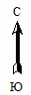 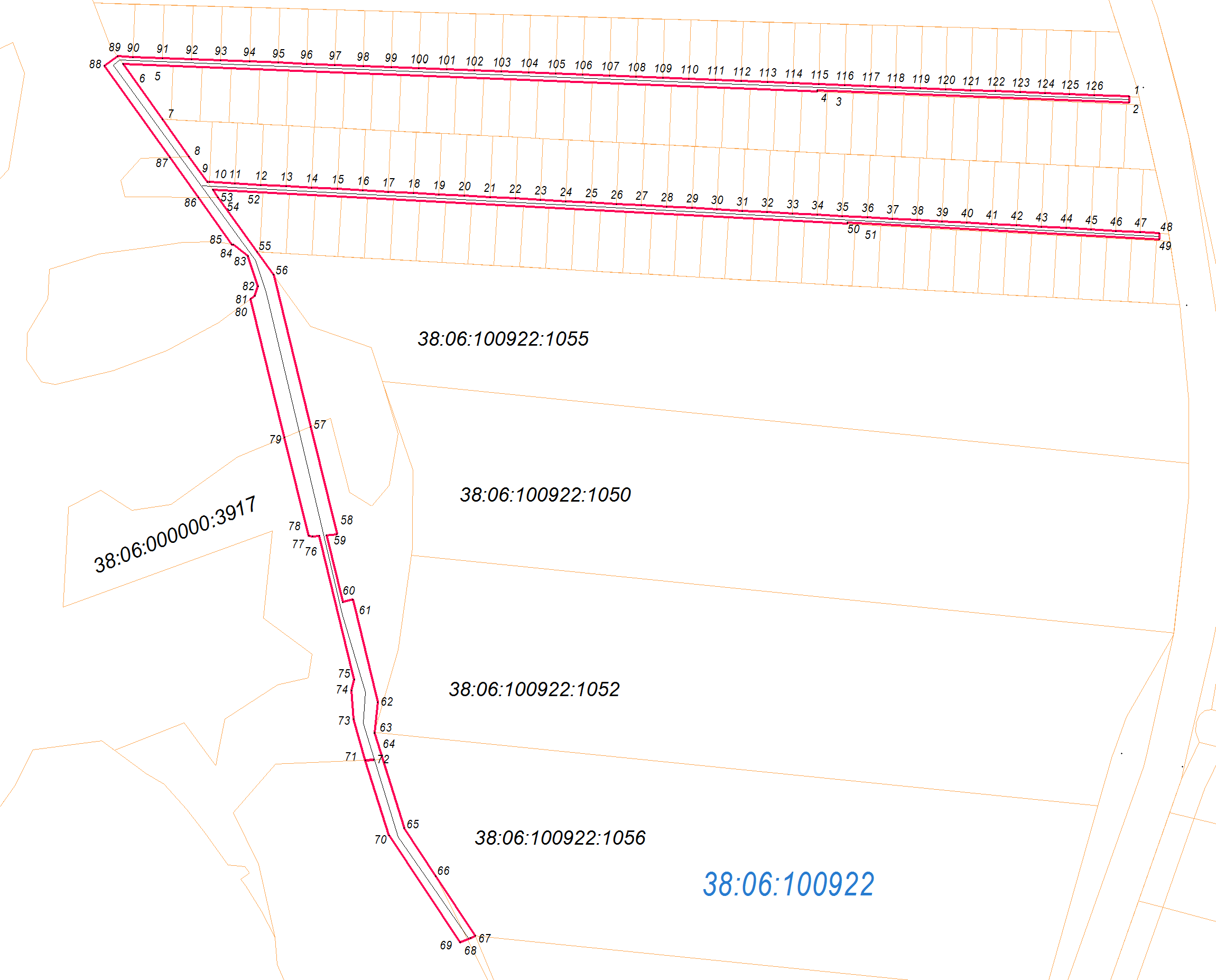 Масштаб 1 : 1 5000              -- граница образуемой части  земельного участка (проектные границы публичного сервитута)                  -- линия электропередач  Линия электропередач 0,4 кВ                  --  граница земельного участка, внесенного в ЕГРН, в отношении которого испрашивается  сервитут38:06:100922:1052  – кадастровый номер земельного участка   38:06:100922  – номер кадастрового квартала         1   --  обозначение характерных точек публичного сервитутаУсловный номер земельного участка :ЗУ Условный номер земельного участка :ЗУ Условный номер земельного участка :ЗУ Условный номер земельного участка :ЗУ Условный номер земельного участка :ЗУ Условный номер земельного участка :ЗУ Условный номер земельного участка :ЗУ Условный номер земельного участка :ЗУ Условный номер земельного участка :ЗУ Условный номер земельного участка :ЗУ Площадь испрашиваемого публичного сервитута  1083м2  в том числеПлощадь испрашиваемого публичного сервитута  1083м2  в том числеПлощадь испрашиваемого публичного сервитута  1083м2  в том числеПлощадь испрашиваемого публичного сервитута  1083м2  в том числеПлощадь испрашиваемого публичного сервитута  1083м2  в том числеПлощадь испрашиваемого публичного сервитута  1083м2  в том числеПлощадь испрашиваемого публичного сервитута  1083м2  в том числеПлощадь испрашиваемого публичного сервитута  1083м2  в том числеПлощадь испрашиваемого публичного сервитута  1083м2  в том числеПлощадь испрашиваемого публичного сервитута  1083м2  в том числеПлощадь испрашиваемого публичного сервитута  на 38:06:100801:5098 –213  кв. мПлощадь испрашиваемого публичного сервитута  на 38:06:100801:5098 –213  кв. мПлощадь испрашиваемого публичного сервитута  на 38:06:100801:5098 –213  кв. мПлощадь испрашиваемого публичного сервитута  на 38:06:100801:5098 –213  кв. мПлощадь испрашиваемого публичного сервитута  на 38:06:100801:5098 –213  кв. мПлощадь испрашиваемого публичного сервитута  на 38:06:100801:5098 –213  кв. мПлощадь испрашиваемого публичного сервитута  на 38:06:100801:5098 –213  кв. мПлощадь испрашиваемого публичного сервитута  на 38:06:100801:5098 –213  кв. мПлощадь испрашиваемого публичного сервитута  на 38:06:100801:5098 –213  кв. мПлощадь испрашиваемого публичного сервитута  на 38:06:100801:5098 –213  кв. мПлощадь испрашиваемого публичного сервитута  на 38:06:100801:24970 –870  кв. мПлощадь испрашиваемого публичного сервитута  на 38:06:100801:24970 –870  кв. мПлощадь испрашиваемого публичного сервитута  на 38:06:100801:24970 –870  кв. мПлощадь испрашиваемого публичного сервитута  на 38:06:100801:24970 –870  кв. мПлощадь испрашиваемого публичного сервитута  на 38:06:100801:24970 –870  кв. мПлощадь испрашиваемого публичного сервитута  на 38:06:100801:24970 –870  кв. мПлощадь испрашиваемого публичного сервитута  на 38:06:100801:24970 –870  кв. мПлощадь испрашиваемого публичного сервитута  на 38:06:100801:24970 –870  кв. мПлощадь испрашиваемого публичного сервитута  на 38:06:100801:24970 –870  кв. мПлощадь испрашиваемого публичного сервитута  на 38:06:100801:24970 –870  кв. мОбозначение характерных точек границКоординаты, мКоординаты, мКоординаты, мОбозначение характерных точек границКоординаты, мКоординаты, мОбозначение характерных точек границКоординаты, мКоординаты, мОбозначение характерных точек границXYYОбозначение характерных точек границXYОбозначение характерных точек границXY1233123123на 38:06:100801:5098на 38:06:100801:5098на 38:06:100801:5098на 38:06:100801:5098на 38:06:100801:24970на 38:06:100801:24970на 38:06:100801:24970н7409434.883336805.97н11409435.773336791.583336791.58н1409606.703336744.32н8409430.543336793.31н14409432.593336792.633336792.63н2409608.113336748.59н14409432.593336792.63н8409430.543336793.313336793.31н3409560.403336764.39н11409435.773336791.58н9409418.043336756.813336756.81н4409499.243336784.65н12409438.643336799.98н10409423.233336755.003336755.00н5409492.693336786.82н13409477.163336787.22н11409435.773336791.583336791.58н6409478.583336791.49н1409606.703336744.32Система координат МСК-38, зона 3Система координат МСК-38, зона 3Система координат МСК-38, зона 3Система координат МСК-38, зона 3Система координат МСК-38, зона 3Система координат МСК-38, зона 3Система координат МСК-38, зона 3Система координат МСК-38, зона 3Система координат МСК-38, зона 3Система координат МСК-38, зона 3Площадь, кв.м.Площадь, кв.м.Площадь, кв.м.Цель установления публичного сервитутаЦель установления публичного сервитутаЦель установления публичного сервитутаЦель установления публичного сервитутаЦель установления публичного сервитутаЦель установления публичного сервитутаЦель установления публичного сервитута870870870«КТП 10/0,4 кВ с ВЛ 0,4 кВ и линейным ответвлением от ВЛ 10 кВ «Карлук-Садоводства» 5,6 км восточнее д. Тайтура, 6,2 км северо-восточнее д. Грановщина»«КТП 10/0,4 кВ с ВЛ 0,4 кВ и линейным ответвлением от ВЛ 10 кВ «Карлук-Садоводства» 5,6 км восточнее д. Тайтура, 6,2 км северо-восточнее д. Грановщина»«КТП 10/0,4 кВ с ВЛ 0,4 кВ и линейным ответвлением от ВЛ 10 кВ «Карлук-Садоводства» 5,6 км восточнее д. Тайтура, 6,2 км северо-восточнее д. Грановщина»«КТП 10/0,4 кВ с ВЛ 0,4 кВ и линейным ответвлением от ВЛ 10 кВ «Карлук-Садоводства» 5,6 км восточнее д. Тайтура, 6,2 км северо-восточнее д. Грановщина»«КТП 10/0,4 кВ с ВЛ 0,4 кВ и линейным ответвлением от ВЛ 10 кВ «Карлук-Садоводства» 5,6 км восточнее д. Тайтура, 6,2 км северо-восточнее д. Грановщина»«КТП 10/0,4 кВ с ВЛ 0,4 кВ и линейным ответвлением от ВЛ 10 кВ «Карлук-Садоводства» 5,6 км восточнее д. Тайтура, 6,2 км северо-восточнее д. Грановщина»«КТП 10/0,4 кВ с ВЛ 0,4 кВ и линейным ответвлением от ВЛ 10 кВ «Карлук-Садоводства» 5,6 км восточнее д. Тайтура, 6,2 км северо-восточнее д. Грановщина»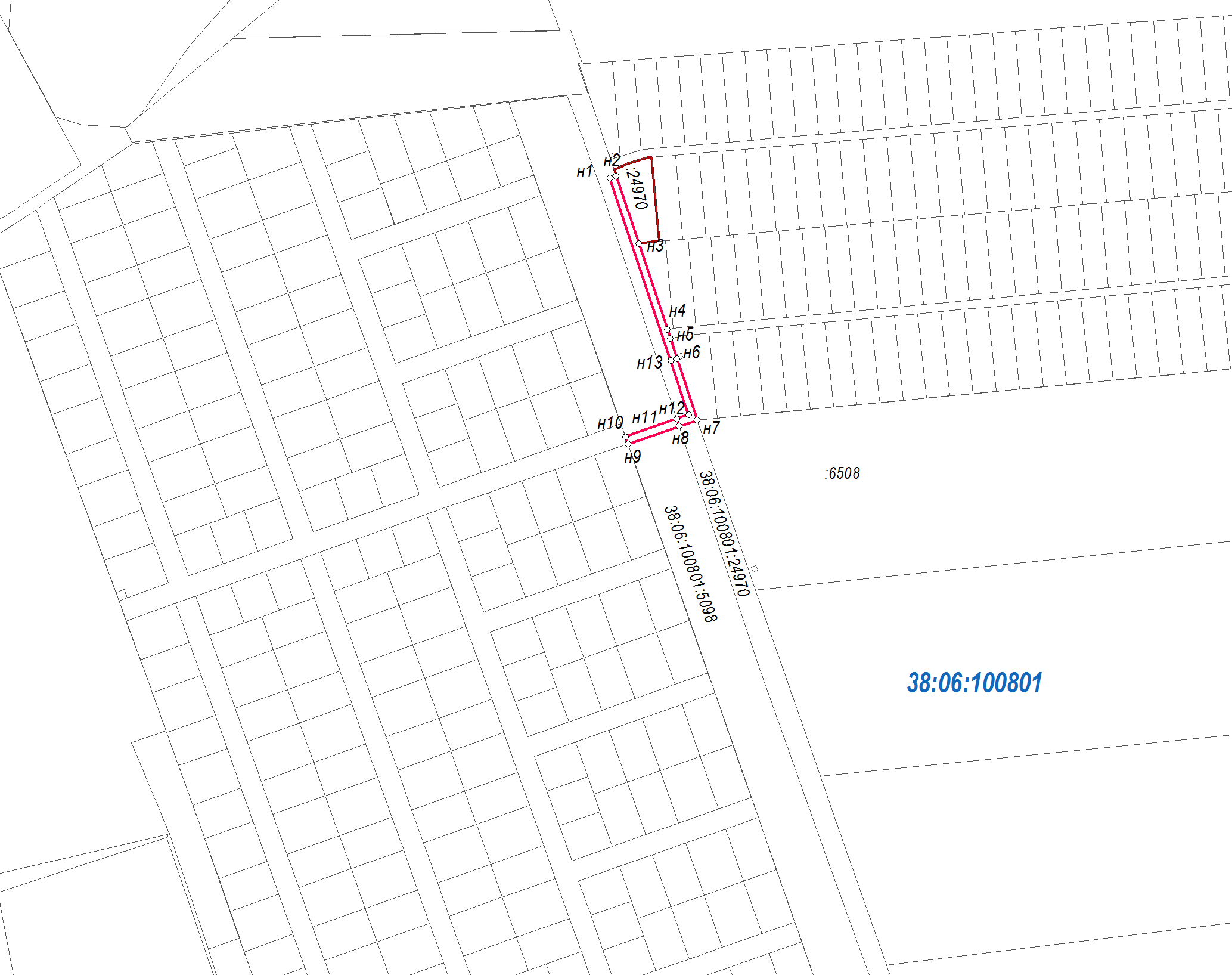 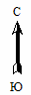 Масштаб 1 : 5000              -- граница образуемой части  земельного участка (проектные границы публичного сервитута)                   -- линия электропередач  Линия электропередач 0,4 кВ                 --  граница земельного участка, внесенного в ЕГРН, в отношении которого испрашивается  сервитут   :6508     – кадастровый номер учтенного земельного участка   38:06:100801  – номер кадастрового квартала         н1     --  обозначение характерных точек публичного сервитутаМасштаб 1 : 5000              -- граница образуемой части  земельного участка (проектные границы публичного сервитута)                   -- линия электропередач  Линия электропередач 0,4 кВ                 --  граница земельного участка, внесенного в ЕГРН, в отношении которого испрашивается  сервитут   :6508     – кадастровый номер учтенного земельного участка   38:06:100801  – номер кадастрового квартала         н1     --  обозначение характерных точек публичного сервитутаМасштаб 1 : 5000              -- граница образуемой части  земельного участка (проектные границы публичного сервитута)                   -- линия электропередач  Линия электропередач 0,4 кВ                 --  граница земельного участка, внесенного в ЕГРН, в отношении которого испрашивается  сервитут   :6508     – кадастровый номер учтенного земельного участка   38:06:100801  – номер кадастрового квартала         н1     --  обозначение характерных точек публичного сервитутаМасштаб 1 : 5000              -- граница образуемой части  земельного участка (проектные границы публичного сервитута)                   -- линия электропередач  Линия электропередач 0,4 кВ                 --  граница земельного участка, внесенного в ЕГРН, в отношении которого испрашивается  сервитут   :6508     – кадастровый номер учтенного земельного участка   38:06:100801  – номер кадастрового квартала         н1     --  обозначение характерных точек публичного сервитутаМасштаб 1 : 5000              -- граница образуемой части  земельного участка (проектные границы публичного сервитута)                   -- линия электропередач  Линия электропередач 0,4 кВ                 --  граница земельного участка, внесенного в ЕГРН, в отношении которого испрашивается  сервитут   :6508     – кадастровый номер учтенного земельного участка   38:06:100801  – номер кадастрового квартала         н1     --  обозначение характерных точек публичного сервитутаМасштаб 1 : 5000              -- граница образуемой части  земельного участка (проектные границы публичного сервитута)                   -- линия электропередач  Линия электропередач 0,4 кВ                 --  граница земельного участка, внесенного в ЕГРН, в отношении которого испрашивается  сервитут   :6508     – кадастровый номер учтенного земельного участка   38:06:100801  – номер кадастрового квартала         н1     --  обозначение характерных точек публичного сервитутаМасштаб 1 : 5000              -- граница образуемой части  земельного участка (проектные границы публичного сервитута)                   -- линия электропередач  Линия электропередач 0,4 кВ                 --  граница земельного участка, внесенного в ЕГРН, в отношении которого испрашивается  сервитут   :6508     – кадастровый номер учтенного земельного участка   38:06:100801  – номер кадастрового квартала         н1     --  обозначение характерных точек публичного сервитутаМасштаб 1 : 5000              -- граница образуемой части  земельного участка (проектные границы публичного сервитута)                   -- линия электропередач  Линия электропередач 0,4 кВ                 --  граница земельного участка, внесенного в ЕГРН, в отношении которого испрашивается  сервитут   :6508     – кадастровый номер учтенного земельного участка   38:06:100801  – номер кадастрового квартала         н1     --  обозначение характерных точек публичного сервитутаМасштаб 1 : 5000              -- граница образуемой части  земельного участка (проектные границы публичного сервитута)                   -- линия электропередач  Линия электропередач 0,4 кВ                 --  граница земельного участка, внесенного в ЕГРН, в отношении которого испрашивается  сервитут   :6508     – кадастровый номер учтенного земельного участка   38:06:100801  – номер кадастрового квартала         н1     --  обозначение характерных точек публичного сервитутаМасштаб 1 : 5000              -- граница образуемой части  земельного участка (проектные границы публичного сервитута)                   -- линия электропередач  Линия электропередач 0,4 кВ                 --  граница земельного участка, внесенного в ЕГРН, в отношении которого испрашивается  сервитут   :6508     – кадастровый номер учтенного земельного участка   38:06:100801  – номер кадастрового квартала         н1     --  обозначение характерных точек публичного сервитутаОбъем и источники финансирования муниципальной программы Предполагаемый объем финансирования Программы составляет 10 015,89 тыс. рублей, в том числе:Областной бюджет всего 4 240,71 тыс. руб.,по годам:2018 год – 876,77 тыс. руб.2019 год – 0,00 тыс. руб.2020 год – 486,05 тыс. руб.2021 год – 0,00 тыс. руб.2022 год – 2 877,89 тыс. руб.Местный бюджет всего: 5 775,18 тыс. руб.,по годам:2018 год – 313,04 тыс. руб.2019 год – 2 780,0 тыс. руб.2020 год – 1 014,85 тыс. руб.2021 год – 947,38 тыс. руб.2022 год – 719,91 тыс. руб.Финансирование мероприятий муниципальной программы подлежит ежегодному уточнению.Приложение №1 к Постановлению администрации Хомутовского муниципального образования к Постановлению администрации Хомутовского муниципального образования от __09.08.2021____№___133 о/д________от __09.08.2021____№___133 о/д________Мероприятия муниципальной программыМероприятия муниципальной программы№ п/пНаименование мероприятийСрок реализацииИсточник финансированияОбъем финансирования, тыс. руб.1Подготовка проектов внесения изменений в Генеральный план Хомутовского муниципального образования2018ИТОГО922,911Подготовка проектов внесения изменений в Генеральный план Хомутовского муниципального образования2018Областной бюджет876,771Подготовка проектов внесения изменений в Генеральный план Хомутовского муниципального образования2018Внебюджетные источники0,001Подготовка проектов внесения изменений в Генеральный план Хомутовского муниципального образования2018Местный бюджет46,141Подготовка проектов внесения изменений в Генеральный план Хомутовского муниципального образования2019ИТОГО300,001Подготовка проектов внесения изменений в Генеральный план Хомутовского муниципального образования2019Областной бюджет0,001Подготовка проектов внесения изменений в Генеральный план Хомутовского муниципального образования2019Внебюджетные источники0,001Подготовка проектов внесения изменений в Генеральный план Хомутовского муниципального образования2019Местный бюджет300,001Подготовка проектов внесения изменений в Генеральный план Хомутовского муниципального образования2020ИТОГО0,001Подготовка проектов внесения изменений в Генеральный план Хомутовского муниципального образования2020Областной бюджет0,001Подготовка проектов внесения изменений в Генеральный план Хомутовского муниципального образования2020Внебюджетные источники0,001Подготовка проектов внесения изменений в Генеральный план Хомутовского муниципального образования2020Местный бюджет0,001Подготовка проектов внесения изменений в Генеральный план Хомутовского муниципального образования2021ИТОГО300,001Подготовка проектов внесения изменений в Генеральный план Хомутовского муниципального образования2021Областной бюджет0,001Подготовка проектов внесения изменений в Генеральный план Хомутовского муниципального образования2021Внебюджетные источники0,001Подготовка проектов внесения изменений в Генеральный план Хомутовского муниципального образования2021Местный бюджет300,001Подготовка проектов внесения изменений в Генеральный план Хомутовского муниципального образования2022ИТОГО300,001Подготовка проектов внесения изменений в Генеральный план Хомутовского муниципального образования2022Областной бюджет0,001Подготовка проектов внесения изменений в Генеральный план Хомутовского муниципального образования2022Внебюджетные источники0,001Подготовка проектов внесения изменений в Генеральный план Хомутовского муниципального образования2022Местный бюджет300,001Подготовка проектов внесения изменений в Генеральный план Хомутовского муниципального образованияВСЕГОИТОГО1 822,911Подготовка проектов внесения изменений в Генеральный план Хомутовского муниципального образованияВСЕГООбластной бюджет876,771Подготовка проектов внесения изменений в Генеральный план Хомутовского муниципального образованияВСЕГОВнебюджетные источники0,001Подготовка проектов внесения изменений в Генеральный план Хомутовского муниципального образованияВСЕГОМестный бюджет946,142подготовка проектов внесения изменений в Правила землепользования и застройки  Хомутовского муниципального образования2018ИТОГО266,902подготовка проектов внесения изменений в Правила землепользования и застройки  Хомутовского муниципального образования2018Областной бюджет0,002подготовка проектов внесения изменений в Правила землепользования и застройки  Хомутовского муниципального образования2018Внебюджетные источники0,002подготовка проектов внесения изменений в Правила землепользования и застройки  Хомутовского муниципального образования2018Местный бюджет266,902подготовка проектов внесения изменений в Правила землепользования и застройки  Хомутовского муниципального образования2019ИТОГО300,002подготовка проектов внесения изменений в Правила землепользования и застройки  Хомутовского муниципального образования2019Областной бюджет0,002подготовка проектов внесения изменений в Правила землепользования и застройки  Хомутовского муниципального образования2019Внебюджетные источники0,002подготовка проектов внесения изменений в Правила землепользования и застройки  Хомутовского муниципального образования2019Местный бюджет300,002подготовка проектов внесения изменений в Правила землепользования и застройки  Хомутовского муниципального образования2020ИТОГО0,002подготовка проектов внесения изменений в Правила землепользования и застройки  Хомутовского муниципального образования2020Областной бюджет0,002подготовка проектов внесения изменений в Правила землепользования и застройки  Хомутовского муниципального образования2020Внебюджетные источники0,002подготовка проектов внесения изменений в Правила землепользования и застройки  Хомутовского муниципального образования2020Местный бюджет0,002подготовка проектов внесения изменений в Правила землепользования и застройки  Хомутовского муниципального образования2021ИТОГО300,002подготовка проектов внесения изменений в Правила землепользования и застройки  Хомутовского муниципального образования2021Областной бюджет0,002подготовка проектов внесения изменений в Правила землепользования и застройки  Хомутовского муниципального образования2021Внебюджетные источники0,002подготовка проектов внесения изменений в Правила землепользования и застройки  Хомутовского муниципального образования2021Местный бюджет300,002подготовка проектов внесения изменений в Правила землепользования и застройки  Хомутовского муниципального образования2022ИТОГО300,002подготовка проектов внесения изменений в Правила землепользования и застройки  Хомутовского муниципального образования2022Областной бюджет0,002подготовка проектов внесения изменений в Правила землепользования и застройки  Хомутовского муниципального образования2022Внебюджетные источники0,002подготовка проектов внесения изменений в Правила землепользования и застройки  Хомутовского муниципального образования2022Местный бюджет300,002подготовка проектов внесения изменений в Правила землепользования и застройки  Хомутовского муниципального образованияВСЕГОИТОГО1 166,902подготовка проектов внесения изменений в Правила землепользования и застройки  Хомутовского муниципального образованияВСЕГООбластной бюджет0,002подготовка проектов внесения изменений в Правила землепользования и застройки  Хомутовского муниципального образованияВСЕГОВнебюджетные источники0,002подготовка проектов внесения изменений в Правила землепользования и застройки  Хомутовского муниципального образованияВСЕГОМестный бюджет1 166,903Подготовка проекта по внесению изменений в местные нормативы градостроительного проектирования2018ИТОГО0,003Подготовка проекта по внесению изменений в местные нормативы градостроительного проектирования2018Областной бюджет0,003Подготовка проекта по внесению изменений в местные нормативы градостроительного проектирования2018Внебюджетные источники0,003Подготовка проекта по внесению изменений в местные нормативы градостроительного проектирования2018Местный бюджет0,003Подготовка проекта по внесению изменений в местные нормативы градостроительного проектирования2019ИТОГО180,003Подготовка проекта по внесению изменений в местные нормативы градостроительного проектирования2019Областной бюджет0,003Подготовка проекта по внесению изменений в местные нормативы градостроительного проектирования2019Внебюджетные источники0,003Подготовка проекта по внесению изменений в местные нормативы градостроительного проектирования2019Местный бюджет180,003Подготовка проекта по внесению изменений в местные нормативы градостроительного проектирования2020ИТОГО14,853Подготовка проекта по внесению изменений в местные нормативы градостроительного проектирования2020Областной бюджет0,003Подготовка проекта по внесению изменений в местные нормативы градостроительного проектирования2020Внебюджетные источники0,003Подготовка проекта по внесению изменений в местные нормативы градостроительного проектирования2020Местный бюджет14,853Подготовка проекта по внесению изменений в местные нормативы градостроительного проектирования2021ИТОГО0,003Подготовка проекта по внесению изменений в местные нормативы градостроительного проектирования2021Областной бюджет0,003Подготовка проекта по внесению изменений в местные нормативы градостроительного проектирования2021Внебюджетные источники0,003Подготовка проекта по внесению изменений в местные нормативы градостроительного проектирования2021Местный бюджет0,003Подготовка проекта по внесению изменений в местные нормативы градостроительного проектирования2022ИТОГО0,003Подготовка проекта по внесению изменений в местные нормативы градостроительного проектирования2022Областной бюджет0,003Подготовка проекта по внесению изменений в местные нормативы градостроительного проектирования2022Внебюджетные источники0,003Подготовка проекта по внесению изменений в местные нормативы градостроительного проектирования2022Местный бюджет0,003Подготовка проекта по внесению изменений в местные нормативы градостроительного проектированияВСЕГОИТОГО194,853Подготовка проекта по внесению изменений в местные нормативы градостроительного проектированияВСЕГООбластной бюджет0,003Подготовка проекта по внесению изменений в местные нормативы градостроительного проектированияВСЕГОВнебюджетные источники0,003Подготовка проекта по внесению изменений в местные нормативы градостроительного проектированияВСЕГОМестный бюджет194,854Подготовка документации по планировке территорий2018ИТОГО0,004Подготовка документации по планировке территорий2018Областной бюджет0,004Подготовка документации по планировке территорий2018Внебюджетные источники0,004Подготовка документации по планировке территорий2018Местный бюджет0,004Подготовка документации по планировке территорий2019ИТОГО1 000,004Подготовка документации по планировке территорий2019Областной бюджет0,004Подготовка документации по планировке территорий2019Внебюджетные источники0,004Подготовка документации по планировке территорий2019Местный бюджет1 000,004Подготовка документации по планировке территорий2020ИТОГО486,054Подготовка документации по планировке территорий2020Областной бюджет486,054Подготовка документации по планировке территорий2020Внебюджетные источники0,004Подготовка документации по планировке территорий2020Местный бюджет0,004Подготовка документации по планировке территорий2021ИТОГО0,004Подготовка документации по планировке территорий2021Областной бюджет0,004Подготовка документации по планировке территорий2021Внебюджетные источники0,004Подготовка документации по планировке территорий2021Местный бюджет0,004Подготовка документации по планировке территорий2022ИТОГО2 997,804Подготовка документации по планировке территорий2022Областной бюджет2 877,894Подготовка документации по планировке территорий2022Внебюджетные источники0,004Подготовка документации по планировке территорий2022Местный бюджет119,914Подготовка документации по планировке территорийВСЕГОИТОГО4 483,854Подготовка документации по планировке территорийВСЕГООбластной бюджет3 363,944Подготовка документации по планировке территорийВСЕГОВнебюджетные источники0,004Подготовка документации по планировке территорийВСЕГОМестный бюджет1 119,914.1.Подготовка проекта планировки и проекта межевания территории улично-дорожной сети д. Куда, ул. Раздольная2018ИТОГО0,004.1.Подготовка проекта планировки и проекта межевания территории улично-дорожной сети д. Куда, ул. Раздольная2018Областной бюджет0,004.1.Подготовка проекта планировки и проекта межевания территории улично-дорожной сети д. Куда, ул. Раздольная2018Внебюджетные источники0,004.1.Подготовка проекта планировки и проекта межевания территории улично-дорожной сети д. Куда, ул. Раздольная2018Местный бюджет0,004.1.Подготовка проекта планировки и проекта межевания территории улично-дорожной сети д. Куда, ул. Раздольная2019ИТОГО0,004.1.Подготовка проекта планировки и проекта межевания территории улично-дорожной сети д. Куда, ул. Раздольная2019Областной бюджет0,004.1.Подготовка проекта планировки и проекта межевания территории улично-дорожной сети д. Куда, ул. Раздольная2019Внебюджетные источники0,004.1.Подготовка проекта планировки и проекта межевания территории улично-дорожной сети д. Куда, ул. Раздольная2019Местный бюджет0,004.1.Подготовка проекта планировки и проекта межевания территории улично-дорожной сети д. Куда, ул. Раздольная2020ИТОГО0,004.1.Подготовка проекта планировки и проекта межевания территории улично-дорожной сети д. Куда, ул. Раздольная2020Областной бюджет0,004.1.Подготовка проекта планировки и проекта межевания территории улично-дорожной сети д. Куда, ул. Раздольная2020Внебюджетные источники0,004.1.Подготовка проекта планировки и проекта межевания территории улично-дорожной сети д. Куда, ул. Раздольная2020Местный бюджет0,004.1.Подготовка проекта планировки и проекта межевания территории улично-дорожной сети д. Куда, ул. Раздольная2021ИТОГО0,004.1.Подготовка проекта планировки и проекта межевания территории улично-дорожной сети д. Куда, ул. Раздольная2021Областной бюджет0,004.1.Подготовка проекта планировки и проекта межевания территории улично-дорожной сети д. Куда, ул. Раздольная2021Внебюджетные источники0,004.1.Подготовка проекта планировки и проекта межевания территории улично-дорожной сети д. Куда, ул. Раздольная2021Местный бюджет0,004.1.Подготовка проекта планировки и проекта межевания территории улично-дорожной сети д. Куда, ул. Раздольная2022ИТОГО2 997,804.1.Подготовка проекта планировки и проекта межевания территории улично-дорожной сети д. Куда, ул. Раздольная2022Областной бюджет2 877,894.1.Подготовка проекта планировки и проекта межевания территории улично-дорожной сети д. Куда, ул. Раздольная2022Внебюджетные источники0,004.1.Подготовка проекта планировки и проекта межевания территории улично-дорожной сети д. Куда, ул. Раздольная2022Местный бюджет119,914.1.Подготовка проекта планировки и проекта межевания территории улично-дорожной сети д. Куда, ул. РаздольнаяВСЕГОИТОГО2 997,804.1.Подготовка проекта планировки и проекта межевания территории улично-дорожной сети д. Куда, ул. РаздольнаяВСЕГООбластной бюджет2 877,894.1.Подготовка проекта планировки и проекта межевания территории улично-дорожной сети д. Куда, ул. РаздольнаяВСЕГОВнебюджетные источники0,004.1.Подготовка проекта планировки и проекта межевания территории улично-дорожной сети д. Куда, ул. РаздольнаяВСЕГОМестный бюджет119,915Выполнение комплексных работ по постановке на кадастровый учет границ населенных пунктов  Хомутовского муниципального образования, границы  Хомутовского муниципального образования, а также территориальных зон2018ИТОГО0,005Выполнение комплексных работ по постановке на кадастровый учет границ населенных пунктов  Хомутовского муниципального образования, границы  Хомутовского муниципального образования, а также территориальных зон2018Областной бюджет0,005Выполнение комплексных работ по постановке на кадастровый учет границ населенных пунктов  Хомутовского муниципального образования, границы  Хомутовского муниципального образования, а также территориальных зон2018Внебюджетные источники0,005Выполнение комплексных работ по постановке на кадастровый учет границ населенных пунктов  Хомутовского муниципального образования, границы  Хомутовского муниципального образования, а также территориальных зон2018Местный бюджет0,005Выполнение комплексных работ по постановке на кадастровый учет границ населенных пунктов  Хомутовского муниципального образования, границы  Хомутовского муниципального образования, а также территориальных зон2019ИТОГО1 000,005Выполнение комплексных работ по постановке на кадастровый учет границ населенных пунктов  Хомутовского муниципального образования, границы  Хомутовского муниципального образования, а также территориальных зон2019Областной бюджет0,005Выполнение комплексных работ по постановке на кадастровый учет границ населенных пунктов  Хомутовского муниципального образования, границы  Хомутовского муниципального образования, а также территориальных зон2019Внебюджетные источники0,005Выполнение комплексных работ по постановке на кадастровый учет границ населенных пунктов  Хомутовского муниципального образования, границы  Хомутовского муниципального образования, а также территориальных зон2019Местный бюджет1 000,005Выполнение комплексных работ по постановке на кадастровый учет границ населенных пунктов  Хомутовского муниципального образования, границы  Хомутовского муниципального образования, а также территориальных зон2020ИТОГО1 000,005Выполнение комплексных работ по постановке на кадастровый учет границ населенных пунктов  Хомутовского муниципального образования, границы  Хомутовского муниципального образования, а также территориальных зон2020Областной бюджет0,005Выполнение комплексных работ по постановке на кадастровый учет границ населенных пунктов  Хомутовского муниципального образования, границы  Хомутовского муниципального образования, а также территориальных зон2020Внебюджетные источники0,005Выполнение комплексных работ по постановке на кадастровый учет границ населенных пунктов  Хомутовского муниципального образования, границы  Хомутовского муниципального образования, а также территориальных зон2020Местный бюджет1 000,005Выполнение комплексных работ по постановке на кадастровый учет границ населенных пунктов  Хомутовского муниципального образования, границы  Хомутовского муниципального образования, а также территориальных зон2021ИТОГО347,385Выполнение комплексных работ по постановке на кадастровый учет границ населенных пунктов  Хомутовского муниципального образования, границы  Хомутовского муниципального образования, а также территориальных зон2021Областной бюджет0,005Выполнение комплексных работ по постановке на кадастровый учет границ населенных пунктов  Хомутовского муниципального образования, границы  Хомутовского муниципального образования, а также территориальных зон2021Внебюджетные источники0,005Выполнение комплексных работ по постановке на кадастровый учет границ населенных пунктов  Хомутовского муниципального образования, границы  Хомутовского муниципального образования, а также территориальных зон2021Местный бюджет347,385Выполнение комплексных работ по постановке на кадастровый учет границ населенных пунктов  Хомутовского муниципального образования, границы  Хомутовского муниципального образования, а также территориальных зон2022ИТОГО0,005Выполнение комплексных работ по постановке на кадастровый учет границ населенных пунктов  Хомутовского муниципального образования, границы  Хомутовского муниципального образования, а также территориальных зон2022Областной бюджет0,005Выполнение комплексных работ по постановке на кадастровый учет границ населенных пунктов  Хомутовского муниципального образования, границы  Хомутовского муниципального образования, а также территориальных зон2022Внебюджетные источники0,005Выполнение комплексных работ по постановке на кадастровый учет границ населенных пунктов  Хомутовского муниципального образования, границы  Хомутовского муниципального образования, а также территориальных зон2022Местный бюджет0,005Выполнение комплексных работ по постановке на кадастровый учет границ населенных пунктов  Хомутовского муниципального образования, границы  Хомутовского муниципального образования, а также территориальных зонВСЕГОИТОГО2 347,385Выполнение комплексных работ по постановке на кадастровый учет границ населенных пунктов  Хомутовского муниципального образования, границы  Хомутовского муниципального образования, а также территориальных зонВСЕГООбластной бюджет0,005Выполнение комплексных работ по постановке на кадастровый учет границ населенных пунктов  Хомутовского муниципального образования, границы  Хомутовского муниципального образования, а также территориальных зонВСЕГОВнебюджетные источники0,005Выполнение комплексных работ по постановке на кадастровый учет границ населенных пунктов  Хомутовского муниципального образования, границы  Хомутовского муниципального образования, а также территориальных зонВСЕГОМестный бюджет2 347,3810 015,89Итоги по мероприятиям:Итоги по мероприятиям:Итоги по мероприятиям:2018ИТОГО1 189,812018Областной бюджет876,772018Внебюджетные источники0,002018Местный бюджет313,042019ИТОГО2 780,002019Областной бюджет0,002019Внебюджетные источники0,002019Местный бюджет2 780,002020ИТОГО1 500,902020Областной бюджет486,052020Внебюджетные источники0,002020Местный бюджет1 014,852021ИТОГО947,382021Областной бюджет0,002021Внебюджетные источники0,002021Местный бюджет947,382022ИТОГО3 597,802022Областной бюджет2 877,892022Внебюджетные источники0,002022Местный бюджет719,91ВСЕГОИТОГО10 015,89ВСЕГООбластной бюджет4 240,71ВСЕГОВнебюджетные источники0,00ВСЕГОМестный бюджет5 775,18